27 octobre 2021, 11:50  -  Ax-les-Thermes, Ariège (09) Adh Bonjour à tous 

Nous avons repris les travaux avec Loic debut octobre. 
Au menu le 1er avec l'espace salle d'eau, le bureau, la chambre. 
Nous avons embauché en emploi occasionnel Luc notamment pour la manutention des pans de cloisons (morceau de toit de l'ancien hangar decoupé selon les pannes) 
Donc pas besoin d'aide manuelle pour l'instant. Merci à ... 
Une note "retour sur les enduits platre avec ou sans paille" a été rédigée elle est visible sur le site: 
http://www.axe-ki.fr/pages/menu-horizontal/travaux-et-rendu-final-du-batiment.html 
Ne pas oublier de visionner le clip video (ete 2021) 
https://www.youtube.com/watch?v=pWEj8hknAJA 
A suivre 
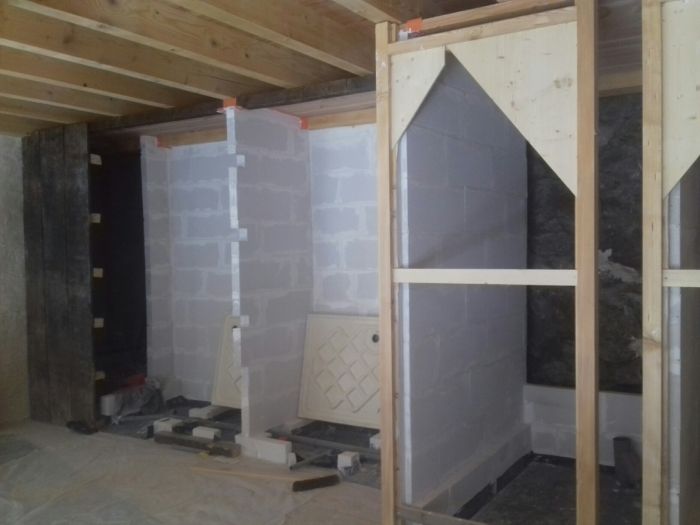 24 août 2021, 09:58  -  Ax-les-Thermes, Ariège (09) Adh Les vacances!?!? ... l'occasion de revisiter le travail réalisé et pourquoi pas le "valoriser" par un petit clip video de 2 minutes 
https://youtu.be/pWEj8hknAJA 
Bonne fin de vacances à tous 

Bâtiment écologique urbain - phase2: couverture -isolation paille -lambris et enduits plâtre Haut du formulaireLes enduits sur paille sont finis. On attend en espérant pas de surprise 
merci à Loic et Yorann combattant de la derniere heure 

Toujours les problèmes avec les artisans 
* pas de pelleteur.. pour decaisser 
* escaliers (1/3 prevu en aout) et devis pour menuiseries en attente 
* electricien et metallier ne repondent pas 

Prochaine etape: cloison en vieux bois.. 

Mais d'ici pause jusqu'en septembre 
Bonnes vacances 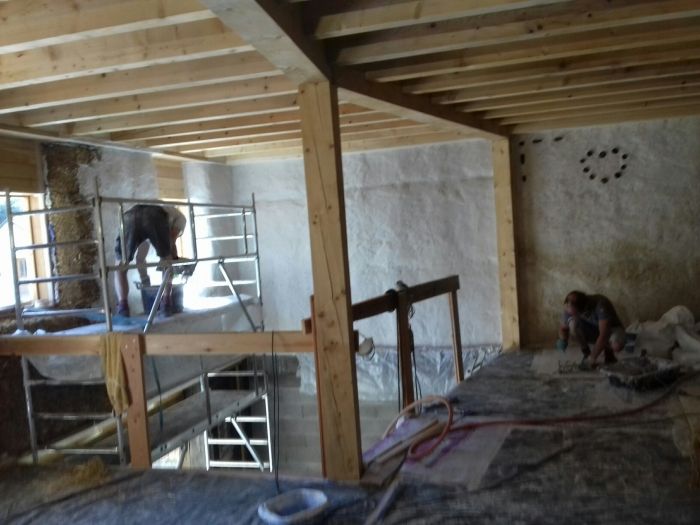 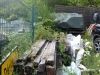 Adh A tout seigneur tout honneur!!! 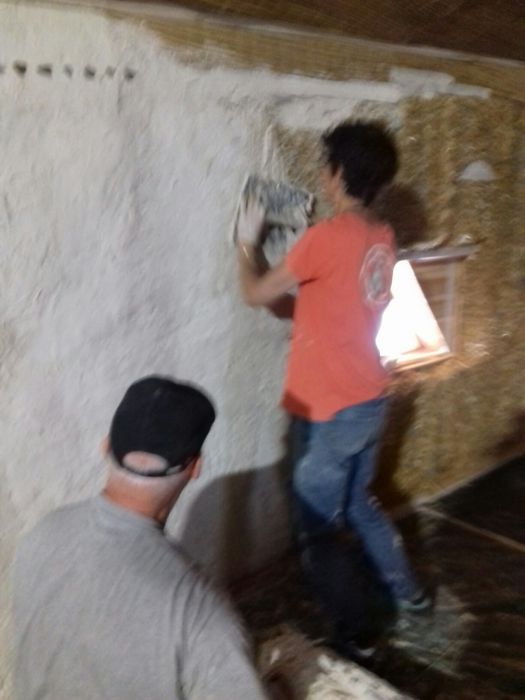 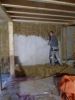 Bj à tous 
Nous avons reçu l'aide d' Axelle et de Paul merci à eux 
Finalement le dernier niveau a pu etre fini avec en plus de l'enduit la mise en place d'une isolation en feutre de bois tenue par panneau de liege collé à la surelevation (brique monomur + pierre) et au canisse du plafond par le platre qui decidement va jouer un role majeur sur la totalité du chantier. 
Des problémes sont apparus (moisissures et couleur grise des enduits) dont on espere qu'ils vont disparaitre avec le sechage 
Les escaliers sont prevus en aout, les enduits sont à terminer au plus tot 
Bel été à tous 
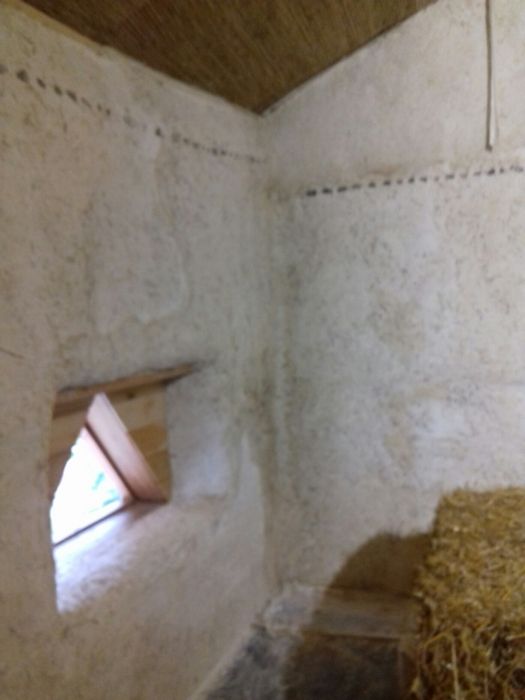 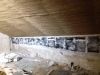 23 avril 2021, 14:59  -  Ax-les-Thermes, Ariège (09) Adh Bj 

On approche on approche 

Après les échantillons, les essais en vrai grandeur s’avèrent positifs ce qui nous a permis de définir le "process"... 

De plus bonne nouvelle la restriction des 10kms devrait etre levée le 3 mai 

Donc... pas de ruée il y a de la place 

Nous vous attendons avec la bonne humeur, les beaux jours, la montagne..!! 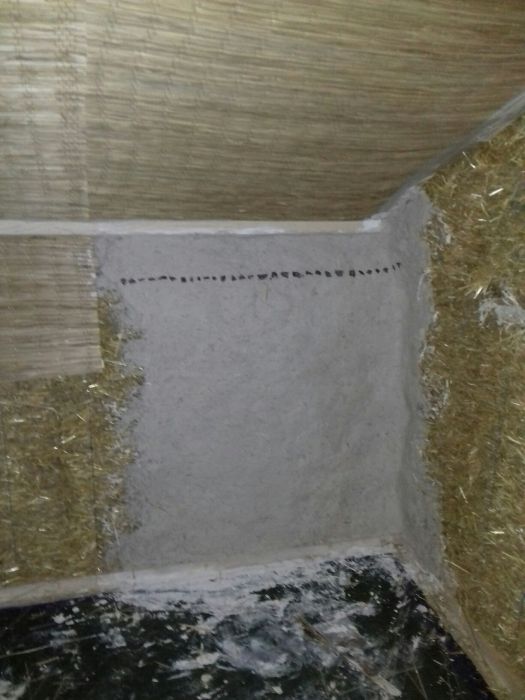 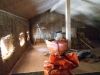 17 avril 2021, 15:57  -  Ax-les-Thermes, Ariège (09) Adh Bj à tous 
Nous avançons: les surfaces en contact avec la paille: lambris, canisse sont faites, le charpentier a un peu de retard (cache moineau à adapter),les arrets (liteaux..) sont pratiquement tous posés, enfin le masquage avec limites et les autres protections sont aussi bien avancées. 
Par ailleurs les essais avec le platre sont prometteurs que ce soit en ecrase manuellement ou avec platoir, projeté. Malaxeurs, outils sont encore à tester et eventuellement à adapter. 

Ce qui est recherché est bien sûr la simplification et le coté "organique" .. de sorte qu'il devrait y avoir generalement qu'une seule couche qui fera aussi finition 

Avis aux amatrices (et amateurs) pour une deco simultanée (eclats de schistes..) 
Au plaisir de se connaitre.... 
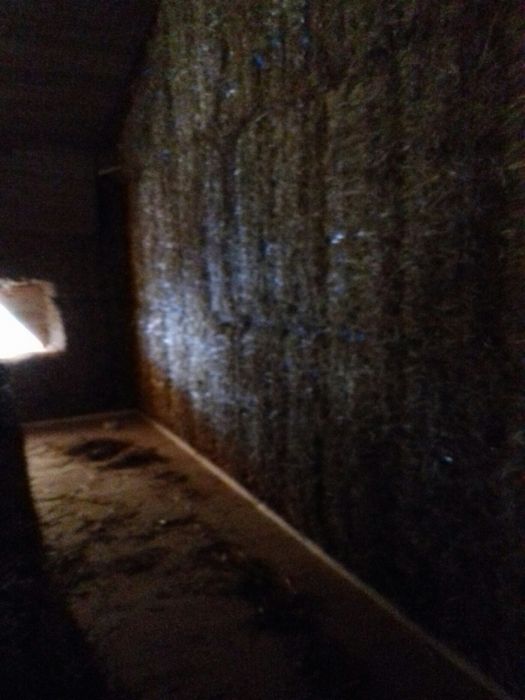 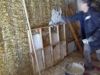 03 avril 2021, 11:17  -  Ax-les-Thermes, Ariège (09) Adh Bj à tous 
Le chantier est reporté en mai à cause des nouvelles restrictions. 
A bientot 
Prenez soin de vous Et voila depuis le 3 mars (on est à 700 d'altitude) les travaux ont repris avec l'aide de Loic (eco-constructeur) qui a répondu à l'annonce dans la LME. 

La préparation avant l'enduit est importante (allongement des supports du ressort du charpentier, arrêts aux angles dont les lambris aprés remplissage ou complement d'isolation, la canisse au plafond ..) 
Des outils spécifiques sont nécessaires (scie circulaire à onglets...) 

Les briques en terre crue entre les pans de bois ont été montées au platre ce qui a permis de mieux le connaitre. 

La mise ne place du lambris en RdC et decaissement du sol vont être simultanés (les cailloux, terre viendront combler l'espace avant les residus de paille , copeaux bois..) 

Les essences (et varietes) de bois vont être diverses. 

A bientôt 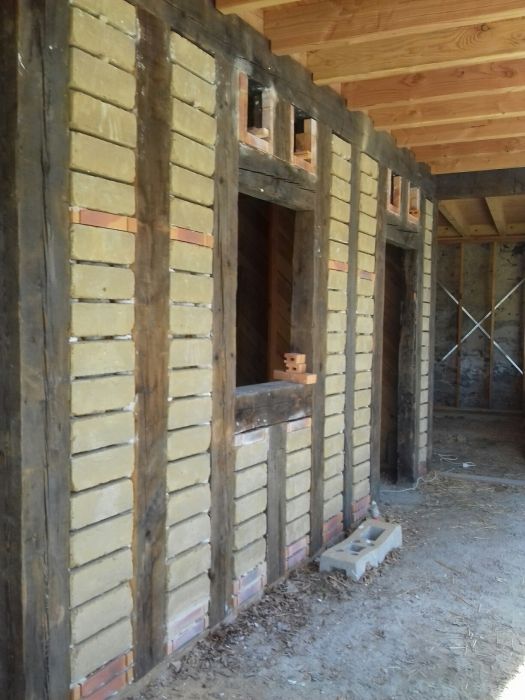 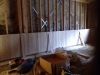 05 décembre 2020, 15:03  -  Ax-les-Thermes, Ariège (09) Adh Bj à tous 
Voila, ce qu'il manquait en paille a été réalisé en novembre par Yoran, son epouse et Loic qui doit accompagné la construction jusqu'à la fin 
Grand merci à eux 

Maintenant va falloir: 
* remplir les pans de bois avec les briques de terre crue 
* s'occuper du sol (decaissage avec remplissage simultanée du mur et du refend avec terre et petits cailloux le dessus avec residus paille..)...la composition du sol n'est pas encore arrétée.. 
* au debut du printemps (du 5 avril au 10) avis aux amateurs!! chantier participatif pour mettre l'enduit platre sur la paille 
*... 

Du "pain bio sur la planche locale" 
Prenez soin de vous 
18 septembre 2020, 16:35  -  Ax-les-Thermes, Ariège (09) Adh Ben oui le chantier est terminé du moins pour l'instant car sur les 90m2 à isoler les 3/4 ont été faits il reste donc 2 ou 3 jours supplémentaires. 

Dans une trés bonne ambiance grâce à AXELLE, ALAIN, JOEL, MATHIEU et YORAN notre accompagnateur. Un trés grand merci à eux!!! 

S'il y a parmi les suiveurs des volontaires pour terminer l'isolation merci de se faire connaitre avec ses disponibilités 

Nous cherchons toujours un ecoconstructeur pour les travaux de second oeuvre (hors elec et plomberie) et finition sachant qu'il sera aidé par un "manoeuvre" et le maitre d'ouvrage. 

Merci de votre intérêt et de votre aide 
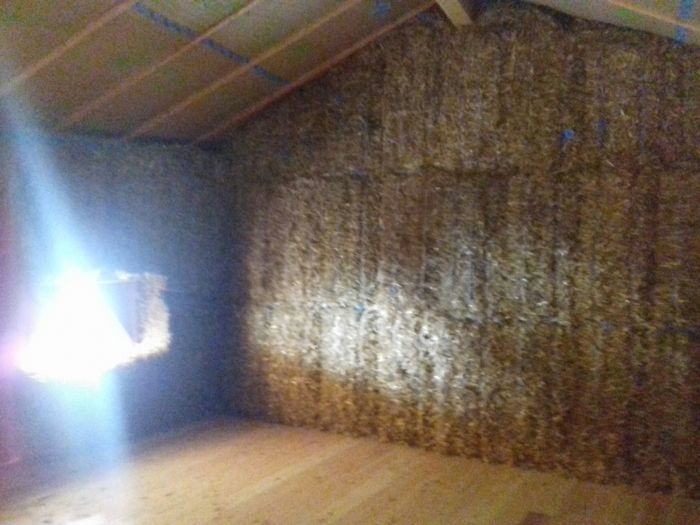 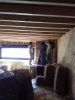 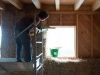 04 septembre 2020, 10:40  -  Ax-les-Thermes, Ariège (09) Adh Bj 
Vous etes plus de 15 interessés par le projet 
La paille est dans le batiment 
Nous sommes pour l'instant 5 pour sa mise en place qui doit se derouler de lundi à vendredi ou samedi 
Il reste donc 1 ou 2 places 
Marie va nous concocter des boudhas bols dont elle a le secret. 
Alors alors si vous voulez tout savoir sur l'ecoconstruction, mais aussi le DP...et bien sur la region, cela ne tient qu'à ... 
Namasté 

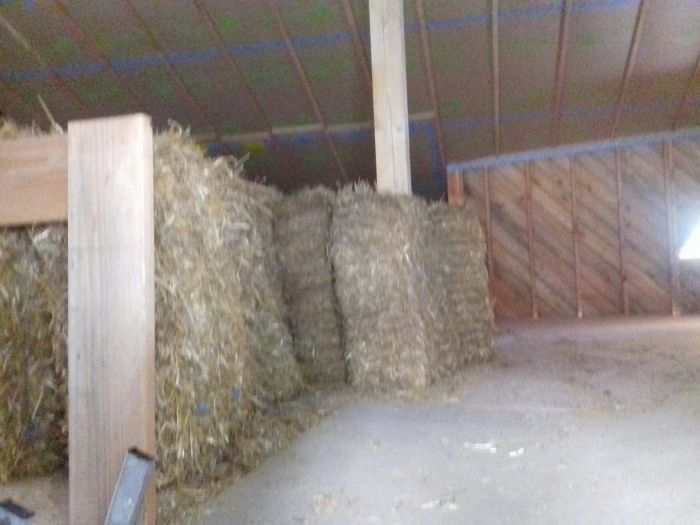 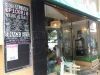 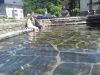 Adh Un petit film sur You tube sur le systéme constructif.. 

https://www.youtube.com/watch?v=o6KHk3mhN7U Bâtiment écologique en site urbain - système constructif - chevrons porteurs - Pyrenées 22 août 2020, 10:21  -  Ax-les-Thermes, Ariège (09) Adh La methylcellulose, le savon noir, (le chlore), la chaux aerienne ont fini par faire de beaux enduits malgré la chaleur et la fatigue 

La paille a été controlée chez le fournisseur (humidité, dimensions, poids) c'est OK 
Les enduits exterieurs en cours presentent quelques malfaçons, on enleve?, on refait, on... 
La presence sur le chantier permet de voir (plutot de comprendre) les anomalies, mais aprés coup!! 

Les briques en terre cru destinées à remplir les pans de bois ont été amenées par l'artisan qui les a confectionné. 

Finalement la paille sera amenée le 29. 
Des traverses ont été allongées de façon à soutenir la paille (mezzanine, linteaux..) 
A partir des plans de fabrication de l'ossature les points delicats ont été examinés ce qui devrait simplifier le travail. 

Toujours deux inscrits pour le chantier avec quelques autres en pointillés. 

31 juillet 2020, 17:44  -  Ax-les-Thermes, Ariège (09) Adh oh lala ça avance fort!! 

Aprés les planchers, l'insufflation de la aoute entre les chevrons porteurs, la terrasse en façade, les feutres de bois support d'enduit, les liteaux du bardage. 

Puis recement les ardoises avec la gouttière en zinc "quartz" tout comme les profils pour les autres rives, du mi bois sous la terrasse et sur l'avancée. C'est trés réussi!! 

A present les enduits exterieurs ( il va falloir moderer les persuadeurs!!) 

La paille est attendue à mi-aout le producteur- transporteur etant débordé. 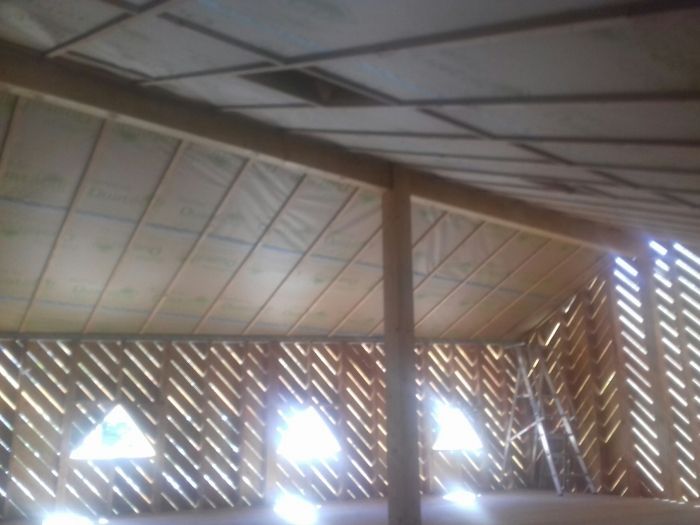 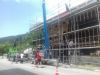 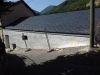 28 juin 2020, 12:06  -  Ax-les-Thermes, Ariège (09) Adh Ouf un nouveau accompagnateur pour le chantier paille a été trouvé! 
La paille envisagée est du treticale et il y a un peu de foin (pas ou peu de traitement), precautions à prendre!? 

Les planchers sont attendus la semaine prochaine 

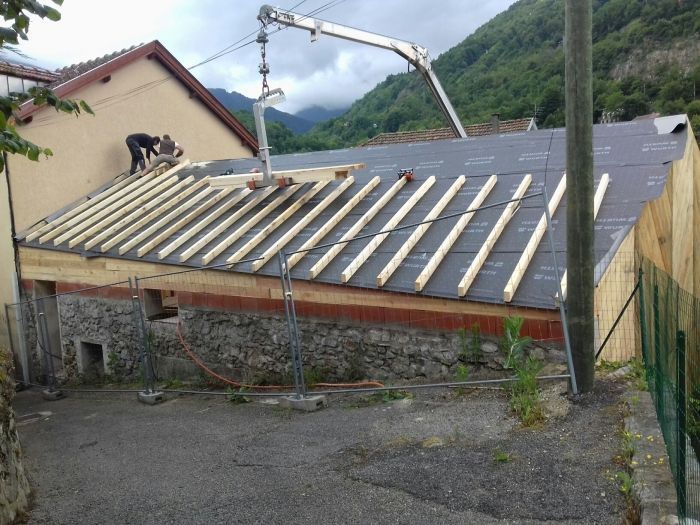 Haut du formulaireSituation au 15 juin. 
Par suite de problèmes, nous recherchons un nouvel accompagnateur pour le chantier paille. Merci d'une proposition à jeanpaul.gl@free.fr 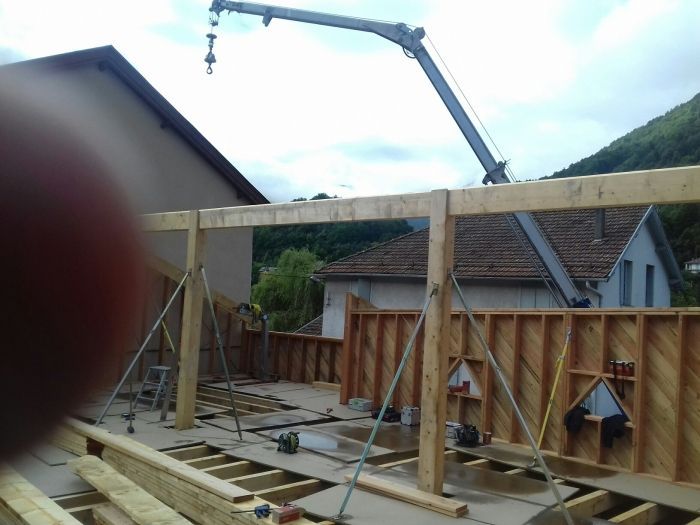 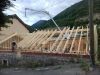 Monté en 2 jours et ça colle, Bluffant ! Situation au 4 juin. 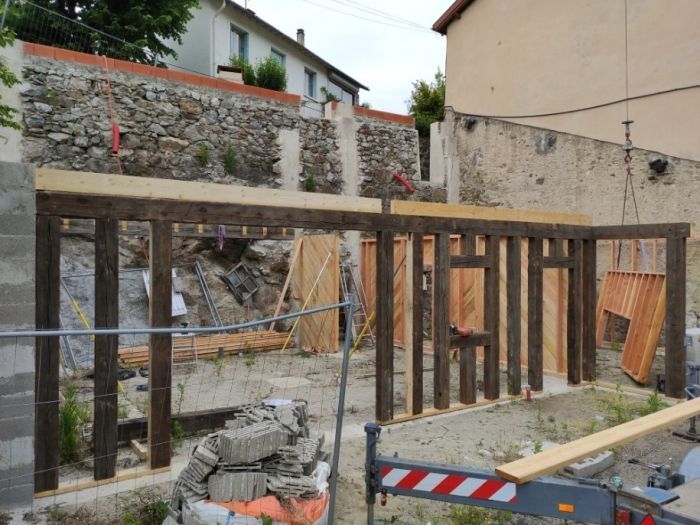 Bonjour à tous, 

Merci à Twiza pour cette possibilité d'actualité. 
L'information plus complète est donnée sur le site axe-ki.fr 

Après la déconstruction en 2017, le gros œuvre en 2019, voici à présent le début du lot ossature-vieux bois (jusqu'à la couverture) en attendant bien sur le chantier participatif en septembre (pour l'instant 1 étudiant archi inscrit). 
La fin de ce lot est annoncé le 15 juillet 2020

A bientôt. 
